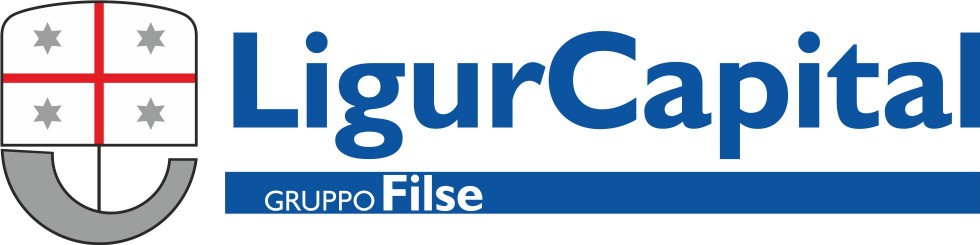 Avviso per la formazione di un elenco di fornitori per le seguenti categorie merceologiche:Forniture cancelleriaFornitura bevande Forniture materiale elettricoServizi softwareServizi di puliziaServizi manutenzione impianti elettriciServizi manutenzione impianto condizionamento Altre forniture altrove non classificate (indicare tipologia)Altri servizi altrove non classificate (indicare tipologia)Documenti per richiedere l'iscrizione ed elenchi ufficialiDomanda di iscrizione  Si precisa che è possibile presentare in ogni momento la domanda di iscrizione, stante il carattere aperto dell'elencoGenova, 12 dicembre 2017